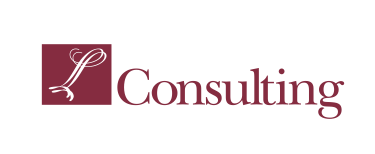 LL Consulting, Inc. | PO Box 7137 Warwick, RI 02887 860-287-7434 | llconsultingri@gmail.com | llconsultingri.comNew Employee ChecklistForm I-9Copy of Driver’s License or U.S. PassportCopy of Social Security Card or Birth CertificateIRS Form W-4State Form W-4Direct Deposit Form with Voided Check Copy of Industry Specific License if applicable We appreciate your business!